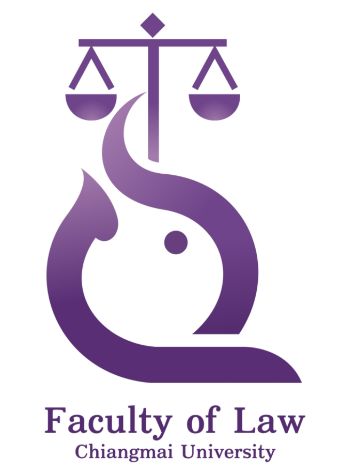 รายงานผลการฝึกปฏิบัติงานสหกิจศึกษา สถานประกอบการ : ........................................................โดยนาย/นางสาว...................................... รหัสนักศึกษา.......................กระบวนวิชา สหกิจศึกษาสำหรับนักกฎหมาย(นศ.กม. 179400)คณะนิติศาสตร์  มหาวิทยาลัยเชียงใหม่ประจำปีการศึกษา .................การฝึกปฏิบัติงานสหกิจศึกษา1. ชื่อและที่ตั้งสถานประกอบการ…………………………………………………………………………………………………………………………………………………………………………………………………………………………………………………………………………………………………………………………………………………………………………………………………………………………………………………….............2. ข้อมูลทั่วไปของสถานประกอบการ เช่น ลักษณะการประกอบการ การบริการหลักขององค์กร รูปแบบการจัดองค์กร การบริการงานขององค์กร เป็นต้น...................................................................................................................................................................................................................................................................................................................................................................................................................................................................................................................................................................................................................................................................................................................................................................................................................................................................3. สรุปภาพรวมของงานที่นักศึกษาได้รับมอบหมาย..........................................................................................................................................................................................................................................................................................................................................................................................................................................................................................................................................................................................................................................................................................................................................................................................................................................................................................................................................................................................................................................................................................................................................................................................................................................................................................................................................................................................................................................................................................................................................................................................................................................................................................................................................................................................................................................................................................................................................................................................................................................................................................................................................................................................................................................................ตารางบันทึกการทำงานลงชื่อผู้ควบคุมการฝึกงาน……………………..…………………………………………                                                                          	 								       (..........…………………………………………...........)                                                                                                 ตำแหน่ง ………………………………………………………….......                                                                                            นักศึกษา เข้ามาฝึกงานจริง………….......……………………... วัน                                                                                               ลาป่วย…………..……………………….. วัน                                                                                                ลากิจ………………..………….………….วัน  								                                                                                                ขาด….....………………………....……...วันบันทึกการฝึกปฏิบัติงานประจำวันบันทึกการฝึกปฏิบัติงานประจำวันบันทึกการฝึกปฏิบัติงานประจำวันบันทึกการฝึกปฏิบัติงานประจำวันบันทึกการฝึกปฏิบัติงานประจำวันบันทึกการฝึกปฏิบัติงานประจำวันบันทึกการฝึกปฏิบัติงานประจำวันบันทึกการฝึกปฏิบัติงานประจำวันบันทึกการฝึกปฏิบัติงานประจำวันบันทึกการฝึกปฏิบัติงานประจำวันบันทึกการฝึกปฏิบัติงานประจำวันบันทึกการฝึกปฏิบัติงานประจำวันบันทึกการฝึกปฏิบัติงานประจำวันบันทึกการฝึกปฏิบัติงานประจำวันบันทึกการฝึกปฏิบัติงานประจำวันบันทึกการฝึกปฏิบัติงานประจำวันบันทึกการฝึกปฏิบัติงานประจำวันรายละเอียดงานที่นักศึกษาได้รับมอบหมาย(อธิบายเนื้องาน ความรู้และประสบการณ์ที่นักศึกษาได้รับจากงานที่ทำ 3 – 5 งาน)งานที่ 1 ชื่องานที่ได้รับมอบหมาย: …………………………........................................................................................................................................................ ...................................................................................................................................................... ...................................................................................................................................................... ...................................................................................................................................................... ...................................................................................................................................................... ...................................................................................................................................................... ...................................................................................................................................................... ...................................................................................................................................................... ...................................................................................................................................................... ...................................................................................................................................................... ...................................................................................................................................................... ...................................................................................................................................................... ...................................................................................................................................................... ...................................................................................................................................................... ...................................................................................................................................................... ...................................................................................................................................................... ...................................................................................................................................................... ...................................................................................................................................................... ...................................................................................................................................................... ............................................................................................................................................................................................................................................................................................................ ...................................................................................................................................................... ...................................................................................................................................................... ...................................................................................................................................................... ...................................................................................................................................................... ...................................................................................................................................................... ...................................................................................................................................................... ...................................................................................................................................................... ...................................................................................................................................................... ...................................................................................................................................................... ...................................................................................................................................................... ...................................................................................................................................................... ...................................................................................................................................................... ...................................................................................................................................................... ...................................................................................................................................................... ...................................................................................................................................................... ...................................................................................................................................................... ...................................................................................................................................................... ...................................................................................................................................................... ...................................................................................................................................................... ...................................................................................................................................................... ...................................................................................................................................................... ...................................................................................................................................................... ...................................................................................................................................................... ...................................................................................................................................................... ...................................................................................................................................................... ความเห็นและข้อเสนอแนะเกี่ยวกับการฝึกปฏิบัติงานสหกิจศึกษา(ให้นักศึกษาระบุความเห็นและข้อเสนอแนะเพื่อเป็นประโยชน์สำหรับนักศึกษาในรุ่นถัดไป ทั้งนี้ เนื้อความส่วนนี้จะไม่ถูกเปิดเผยต่อสถานประกอบการ)...................................................................................................................................................... ...................................................................................................................................................... ...................................................................................................................................................... ...................................................................................................................................................... ...................................................................................................................................................... ...................................................................................................................................................... ...................................................................................................................................................... ...................................................................................................................................................... ...................................................................................................................................................... ...................................................................................................................................................... ...................................................................................................................................................... ...................................................................................................................................................... ...................................................................................................................................................... ...................................................................................................................................................... ...................................................................................................................................................... ...................................................................................................................................................... ...................................................................................................................................................... ...................................................................................................................................................... ...................................................................................................................................................... ...................................................................................................................................................... ...................................................................................................................................................... ......................................................................................................................................................รูปภาพประกอบการฝึกปฏิบัติงาน ลำดับที่รายละเอียดการปฏิบัติงาน (Job Description)สัปดาห์ที่ 1(วันที่ ... -....)สัปดาห์ที่ 1(วันที่ ... -....)สัปดาห์ที่ 1(วันที่ ... -....)สัปดาห์ที่ 1(วันที่ ... -....)สัปดาห์ที่ 1(วันที่ ... -....)สัปดาห์ที่ 2(วันที่ ... -....)สัปดาห์ที่ 2(วันที่ ... -....)สัปดาห์ที่ 2(วันที่ ... -....)สัปดาห์ที่ 2(วันที่ ... -....)สัปดาห์ที่ 2(วันที่ ... -....)สัปดาห์ที่ 3(วันที่ ... -....)สัปดาห์ที่ 3(วันที่ ... -....)สัปดาห์ที่ 3(วันที่ ... -....)สัปดาห์ที่ 3(วันที่ ... -....)สัปดาห์ที่ 3(วันที่ ... -....)สัปดาห์ที่ 4(วันที่ ... -....)สัปดาห์ที่ 4(วันที่ ... -....)สัปดาห์ที่ 4(วันที่ ... -....)สัปดาห์ที่ 4(วันที่ ... -....)สัปดาห์ที่ 4(วันที่ ... -....)ลำดับที่รายละเอียดการปฏิบัติงาน (Job Description)สัปดาห์ที่ 5(วันที่ ... -....)สัปดาห์ที่ 5(วันที่ ... -....)สัปดาห์ที่ 5(วันที่ ... -....)สัปดาห์ที่ 5(วันที่ ... -....)สัปดาห์ที่ 5(วันที่ ... -....)สัปดาห์ที่ 6(วันที่ ... -....)สัปดาห์ที่ 6(วันที่ ... -....)สัปดาห์ที่ 6(วันที่ ... -....)สัปดาห์ที่ 6(วันที่ ... -....)สัปดาห์ที่ 6(วันที่ ... -....)สัปดาห์ที่ 7(วันที่ ... -....)สัปดาห์ที่ 7(วันที่ ... -....)สัปดาห์ที่ 7(วันที่ ... -....)สัปดาห์ที่ 7(วันที่ ... -....)สัปดาห์ที่ 7(วันที่ ... -....)สัปดาห์ที่ 8(วันที่ ... -....)สัปดาห์ที่ 8(วันที่ ... -....)สัปดาห์ที่ 8(วันที่ ... -....)สัปดาห์ที่ 8(วันที่ ... -....)สัปดาห์ที่ 8(วันที่ ... -....)ลำดับที่รายละเอียดการปฏิบัติงาน (Job Description)สัปดาห์ที่ 9(วันที่ ... -....)สัปดาห์ที่ 9(วันที่ ... -....)สัปดาห์ที่ 9(วันที่ ... -....)สัปดาห์ที่ 9(วันที่ ... -....)สัปดาห์ที่ 9(วันที่ ... -....)สัปดาห์ที่ 10(วันที่ ... -....)สัปดาห์ที่ 10(วันที่ ... -....)สัปดาห์ที่ 10(วันที่ ... -....)สัปดาห์ที่ 10(วันที่ ... -....)สัปดาห์ที่ 10(วันที่ ... -....)สัปดาห์ที่ 11(วันที่ ... -....)สัปดาห์ที่ 11(วันที่ ... -....)สัปดาห์ที่ 11(วันที่ ... -....)สัปดาห์ที่ 11(วันที่ ... -....)สัปดาห์ที่ 11(วันที่ ... -....)สัปดาห์ที่ 12(วันที่ ... -....)สัปดาห์ที่ 12(วันที่ ... -....)สัปดาห์ที่ 12(วันที่ ... -....)สัปดาห์ที่ 12(วันที่ ... -....)สัปดาห์ที่ 12(วันที่ ... -....)ลำดับที่รายละเอียดการปฏิบัติงาน (Job Description)สัปดาห์ที่ 13(วันที่ ... -....)สัปดาห์ที่ 13(วันที่ ... -....)สัปดาห์ที่ 13(วันที่ ... -....)สัปดาห์ที่ 13(วันที่ ... -....)สัปดาห์ที่ 13(วันที่ ... -....)สัปดาห์ที่ 14(วันที่ ... -....)สัปดาห์ที่ 14(วันที่ ... -....)สัปดาห์ที่ 14(วันที่ ... -....)สัปดาห์ที่ 14(วันที่ ... -....)สัปดาห์ที่ 14(วันที่ ... -....)สัปดาห์ที่ 15(วันที่ ... -....)สัปดาห์ที่ 15(วันที่ ... -....)สัปดาห์ที่ 15(วันที่ ... -....)สัปดาห์ที่ 15(วันที่ ... -....)สัปดาห์ที่ 15(วันที่ ... -....)สัปดาห์ที่ 16(วันที่ ... -....)สัปดาห์ที่ 16(วันที่ ... -....)สัปดาห์ที่ 16(วันที่ ... -....)สัปดาห์ที่ 16(วันที่ ... -....)สัปดาห์ที่ 16(วันที่ ... -....)ลำดับที่รายละเอียดการปฏิบัติงาน (Job Description)สัปดาห์ที่ 17(วันที่ ... -....)สัปดาห์ที่ 17(วันที่ ... -....)สัปดาห์ที่ 17(วันที่ ... -....)สัปดาห์ที่ 17(วันที่ ... -....)สัปดาห์ที่ 17(วันที่ ... -....)สัปดาห์ที่ 18(วันที่ ... -....)สัปดาห์ที่ 18(วันที่ ... -....)สัปดาห์ที่ 18(วันที่ ... -....)สัปดาห์ที่ 18(วันที่ ... -....)สัปดาห์ที่ 18(วันที่ ... -....)สัปดาห์ที่ .....(วันที่ ... -....)สัปดาห์ที่ .....(วันที่ ... -....)สัปดาห์ที่ .....(วันที่ ... -....)สัปดาห์ที่ .....(วันที่ ... -....)สัปดาห์ที่ .....(วันที่ ... -....)สัปดาห์ที่ .....(วันที่ ... -....)สัปดาห์ที่ .....(วันที่ ... -....)สัปดาห์ที่ .....(วันที่ ... -....)สัปดาห์ที่ .....(วันที่ ... -....)สัปดาห์ที่ .....(วันที่ ... -....)สัปดาห์ที่……..………..ตั้งแต่วันที่……………………………..ถึงวันที่……………………………………….สัปดาห์ที่……..………..ตั้งแต่วันที่……………………………..ถึงวันที่……………………………………….วัน  เดือน  ปีรายละเอียดการปฏิบัติงานโดยย่อ (Job Description) ลงชื่อผู้ควบคุมการฝึกงาน……………………..…………………………………………ลงชื่อผู้ควบคุมการฝึกงาน……………………..…………………………………………สัปดาห์ที่……..………..ตั้งแต่วันที่……………………………..ถึงวันที่……………………………………….สัปดาห์ที่……..………..ตั้งแต่วันที่……………………………..ถึงวันที่……………………………………….วัน  เดือน  ปีรายละเอียดการปฏิบัติงานโดยย่อ (Job Description) ลงชื่อผู้ควบคุมการฝึกงาน……………………..…………………………………………ลงชื่อผู้ควบคุมการฝึกงาน……………………..…………………………………………สัปดาห์ที่……..………..ตั้งแต่วันที่……………………………..ถึงวันที่……………………………………….สัปดาห์ที่……..………..ตั้งแต่วันที่……………………………..ถึงวันที่……………………………………….วัน  เดือน  ปีรายละเอียดการปฏิบัติงานโดยย่อ (Job Description) ลงชื่อผู้ควบคุมการฝึกงาน……………………..…………………………………………ลงชื่อผู้ควบคุมการฝึกงาน……………………..…………………………………………สัปดาห์ที่……..………..ตั้งแต่วันที่……………………………..ถึงวันที่……………………………………….สัปดาห์ที่……..………..ตั้งแต่วันที่……………………………..ถึงวันที่……………………………………….วัน  เดือน  ปีรายละเอียดการปฏิบัติงานโดยย่อ (Job Description) ลงชื่อผู้ควบคุมการฝึกงาน……………………..…………………………………………ลงชื่อผู้ควบคุมการฝึกงาน……………………..…………………………………………สัปดาห์ที่……..………..ตั้งแต่วันที่……………………………..ถึงวันที่……………………………………….สัปดาห์ที่……..………..ตั้งแต่วันที่……………………………..ถึงวันที่……………………………………….วัน  เดือน  ปีรายละเอียดการปฏิบัติงานโดยย่อ (Job Description) ลงชื่อผู้ควบคุมการฝึกงาน……………………..…………………………………………ลงชื่อผู้ควบคุมการฝึกงาน……………………..…………………………………………สัปดาห์ที่……..………..ตั้งแต่วันที่……………………………..ถึงวันที่……………………………………….สัปดาห์ที่……..………..ตั้งแต่วันที่……………………………..ถึงวันที่……………………………………….วัน  เดือน  ปีรายละเอียดการปฏิบัติงานโดยย่อ (Job Description) ลงชื่อผู้ควบคุมการฝึกงาน……………………..…………………………………………ลงชื่อผู้ควบคุมการฝึกงาน……………………..…………………………………………สัปดาห์ที่……..………..ตั้งแต่วันที่……………………………..ถึงวันที่……………………………………….สัปดาห์ที่……..………..ตั้งแต่วันที่……………………………..ถึงวันที่……………………………………….วัน  เดือน  ปีรายละเอียดการปฏิบัติงานโดยย่อ (Job Description) ลงชื่อผู้ควบคุมการฝึกงาน……………………..…………………………………………ลงชื่อผู้ควบคุมการฝึกงาน……………………..…………………………………………สัปดาห์ที่……..………..ตั้งแต่วันที่……………………………..ถึงวันที่……………………………………….สัปดาห์ที่……..………..ตั้งแต่วันที่……………………………..ถึงวันที่……………………………………….วัน  เดือน  ปีรายละเอียดการปฏิบัติงานโดยย่อ (Job Description) ลงชื่อผู้ควบคุมการฝึกงาน……………………..…………………………………………ลงชื่อผู้ควบคุมการฝึกงาน……………………..…………………………………………สัปดาห์ที่……..………..ตั้งแต่วันที่……………………………..ถึงวันที่……………………………………….สัปดาห์ที่……..………..ตั้งแต่วันที่……………………………..ถึงวันที่……………………………………….วัน  เดือน  ปีรายละเอียดการปฏิบัติงานโดยย่อ (Job Description) ลงชื่อผู้ควบคุมการฝึกงาน……………………..…………………………………………ลงชื่อผู้ควบคุมการฝึกงาน……………………..…………………………………………สัปดาห์ที่……..………..ตั้งแต่วันที่……………………………..ถึงวันที่……………………………………….สัปดาห์ที่……..………..ตั้งแต่วันที่……………………………..ถึงวันที่……………………………………….วัน  เดือน  ปีรายละเอียดการปฏิบัติงานโดยย่อ (Job Description) ลงชื่อผู้ควบคุมการฝึกงาน……………………..…………………………………………ลงชื่อผู้ควบคุมการฝึกงาน……………………..…………………………………………สัปดาห์ที่……..………..ตั้งแต่วันที่……………………………..ถึงวันที่……………………………………….สัปดาห์ที่……..………..ตั้งแต่วันที่……………………………..ถึงวันที่……………………………………….วัน  เดือน  ปีรายละเอียดการปฏิบัติงานโดยย่อ (Job Description) ลงชื่อผู้ควบคุมการฝึกงาน……………………..…………………………………………ลงชื่อผู้ควบคุมการฝึกงาน……………………..…………………………………………สัปดาห์ที่……..………..ตั้งแต่วันที่……………………………..ถึงวันที่……………………………………….สัปดาห์ที่……..………..ตั้งแต่วันที่……………………………..ถึงวันที่……………………………………….วัน  เดือน  ปีรายละเอียดการปฏิบัติงานโดยย่อ (Job Description) ลงชื่อผู้ควบคุมการฝึกงาน……………………..…………………………………………ลงชื่อผู้ควบคุมการฝึกงาน……………………..…………………………………………สัปดาห์ที่……..………..ตั้งแต่วันที่……………………………..ถึงวันที่……………………………………….สัปดาห์ที่……..………..ตั้งแต่วันที่……………………………..ถึงวันที่……………………………………….วัน  เดือน  ปีรายละเอียดการปฏิบัติงานโดยย่อ (Job Description) ลงชื่อผู้ควบคุมการฝึกงาน……………………..…………………………………………ลงชื่อผู้ควบคุมการฝึกงาน……………………..…………………………………………สัปดาห์ที่……..………..ตั้งแต่วันที่……………………………..ถึงวันที่……………………………………….สัปดาห์ที่……..………..ตั้งแต่วันที่……………………………..ถึงวันที่……………………………………….วัน  เดือน  ปีรายละเอียดการปฏิบัติงานโดยย่อ (Job Description) ลงชื่อผู้ควบคุมการฝึกงาน……………………..…………………………………………ลงชื่อผู้ควบคุมการฝึกงาน……………………..…………………………………………สัปดาห์ที่……..………..ตั้งแต่วันที่……………………………..ถึงวันที่……………………………………….สัปดาห์ที่……..………..ตั้งแต่วันที่……………………………..ถึงวันที่……………………………………….วัน  เดือน  ปีรายละเอียดการปฏิบัติงานโดยย่อ (Job Description) ลงชื่อผู้ควบคุมการฝึกงาน……………………..…………………………………………ลงชื่อผู้ควบคุมการฝึกงาน……………………..…………………………………………สัปดาห์ที่……..………..ตั้งแต่วันที่……………………………..ถึงวันที่……………………………………….สัปดาห์ที่……..………..ตั้งแต่วันที่……………………………..ถึงวันที่……………………………………….วัน  เดือน  ปีรายละเอียดการปฏิบัติงานโดยย่อ (Job Description) ลงชื่อผู้ควบคุมการฝึกงาน……………………..…………………………………………ลงชื่อผู้ควบคุมการฝึกงาน……………………..…………………………………………สัปดาห์ที่……..………..ตั้งแต่วันที่……………………………..ถึงวันที่……………………………………….สัปดาห์ที่……..………..ตั้งแต่วันที่……………………………..ถึงวันที่……………………………………….วัน  เดือน  ปีรายละเอียดการปฏิบัติงานโดยย่อ (Job Description) ลงชื่อผู้ควบคุมการฝึกงาน……………………..…………………………………………ลงชื่อผู้ควบคุมการฝึกงาน……………………..…………………………………………